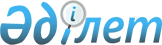 Об утверждении Положения о государственном учреждении "Отдел физической культуры и спорта города Аксу"
					
			Утративший силу
			
			
		
					Постановление акимата города Аксу Павлодарской области от 8 апреля 2015 года № 244/4. Зарегистрировано Департаментом юстиции Павлодарской области 27 апреля 2015 года № 4445. Утратило силу постановлением акимата города Аксу Павлодарской области от 27 сентября 2018 года № 655/9 (вводится в действие со дня его первого официального опубликования)
      Сноска. Утратило силу постановлением акимата города Аксу Павлодарской области от 27.09.2018 № 655/9 (вводится в действие со дня его первого официального опубликования).
      В соответствии с Законом Республики Казахстан от 23 января 2001 года “О местном государственном управлении и самоуправлении в Республике Казахстан”, Законом Республики Казахстан от 1 марта 2011 года “О государственном имуществе”, Указом Президента Республики Казахстан от 29 октября 2012 года № 410 “Об утверждении Типового положения государственного органа Республики Казахстан” акимат города Аксу ПОСТАНОВЛЯЕТ:
      1.  Утвердить прилагаемое Положение о государственном учреждении “Отдел физической культуры и спорта города Аксу”.

      2.  Контроль за исполнением настоящего постановления возложить на курирующего заместителя акима города.

      3.  Настоящее постановление вводится в действие со дня его первого официального опубликования.

 Положение о государственном учреждении
“Отдел физической культуры и спорта города Аксу” 1. Общие положения
      1. Государственное учреждение “Отдел физической культуры и спорта города Аксу” является государственным органом Республики Казахстан, осуществляющим в пределах компетенции, предусмотренной законодательством, руководство в сфере развития физической культуры и спорта на территории города Аксу.

      2. Государственное учреждение “Отдел физической культуры и спорта города Аксу ” не имеет ведомств.

      3. Государственное учреждение “Отдел физической культуры и спорта города Аксу ” осуществляет свою деятельность в соответствии с Конституцией и законами Республики Казахстан, актами Президента и Правительства Республики Казахстан, иными нормативными правовыми актами Республики Казахстан, а также настоящим Положением.

      4.  Государственное учреждение “Отдел физической культуры и спорта города Аксу” является юридическим лицом в организационно-правовой форме государственного учреждения, имеет печати и штампы со своим наименованием на государственном языке, бланки установленного образца, в соответствии с законодательством Республики Казахстан счета в органах казначейства.

      5.  Государственное учреждение “Отдел физической культуры и спорта города Аксу” вступает в гражданско-правовые отношения от собственного имени.

      6.  Государственное учреждение “Отдел физической культуры и спорта города Аксу” имеет право выступать стороной гражданско-правовых отношений от имени государства, если оно уполномочено на это в соответствии с законодательством.

      7.  Государственное учреждение “Отдел физической культуры и спорта города Аксу” по вопросам своей компетенции в установленном законодательством порядке принимает решения, оформляемые приказами руководителя государственного учреждения “Отдел физической культуры и спорта города Аксу” и другими актами, предусмотренными законодательством Республики Казахстан.

      8.  Структура и лимит штатной численности государственного учреждения “Отдел физической культуры и спорта города Аксу” утверждаются в соответствии с действующим законодательством.

      9.  Местонахождение государственного учреждения “Отдел физической культуры и спорта города Аксу”: Республика Казахстан, Павлодарская область, 140100, город Аксу, улица Астана, 60.

      10.  Режим работы государственного учреждения “Отдел физической культуры и спорта города Аксу”: дни работы: понедельник – пятница, время работы с 9.00 до 18.30 часов, обеденный перерыв с 13.00 до 14.30 часов, выходные дни: суббота, воскресенье.

      11.  Полное наименование государственного органа на государственном языке: “Ақсу қаласының дене шынықтыру және спорт бөлімі” мемлекеттік мекемесі, на русском языке: государственное учреждение “Отдел физической культуры и спорта города Аксу”.

      12.  Учредителем государственного учреждения “Отдел физической культуры и спорта города Аксу” является государство в лице акимата города Аксу Павлодарской области.

      13.  Настоящее Положение является учредительным документом государственного учреждения “Отдел физической культуры и спорта города Аксу”.

      14.  Финансирование деятельности государственного учреждения “Отдел физической культуры и спорта города Аксу” осуществляется из городского бюджета.

      15.  Государственному учреждению “Отдел физической культуры и спорта города Аксу” запрещается вступать в договорные отношения с субъектами предпринимательства на предмет выполнения обязанностей, являющихся функциями государственного учреждения “Отдел физической культуры и спорта города Аксу”.
      Если государственному учреждению “Отдел физической культуры и спорта города Аксу” законодательными актами Республики Казахстан предоставлено право осуществлять приносящую доходы деятельность, то доходы, полученные от такой деятельности, направляются в доход государственного бюджета. 2. Миссия, цель, предмет деятельности, основные задачи,
функции, права и обязанности государственного учреждения
“Отдел физической культуры и спорта города Аксу”
      16.  Миссия государственного учреждения “Отдел физической культуры и спорта города Аксу” состоит в реализации политики государства в области физической культуры и спорта, обеспечения равенства и общедоступности для занятий физической культурой и спортом, непрерывности и преемственности физического воспитания, содействия развитию адаптивной физической культуры и спорта на территории города Аксу.

      17.  Целью государственного учреждения “Отдел физической культуры и спорта города Аксу” является реализация политики государства в области физической культуры и спорта на территории города Аксу.

      18.  Предметом деятельности государственного учреждения “Отдел физической культуры и спорта города Аксу” является обеспечение оказания государственных услуг в сфере физической культуры и спорта.

      19.  Задачи:

      1) развитие физической культуры и спорта в городе Аксу;

      2) создание условий для занятий населения физической культурой и спортом;

      3) развитие массового спорта и национальных видов спорта в городе Аксу;

      4) пропаганда физкультурно-спортивного движения в городе Аксу;

      5) поддержка и стимулирование физической культуры и спорта в городе Аксу;

      6) развитие материально-технической базы объектов физической культуры и спорта города Аксу.

      20.  Функции:

      1) создание условий по укреплению материально-технической базы объектов физической культуры и спорта в городе Аксу;

      2) реализация государственных и региональных программ по развитию физической культуры и спорта;

      3) проведение спортивных соревнований по видам спорта на городском уровне;

      4) обеспечение подготовки городских сборных команд по различным видам спорта и их выступлений на спортивных соревнованиях;

      5) развитие массового спорта и национальных видов спорта в городе Аксу;

      6) координация деятельности городских учебно-спортивных заведений;

      7) оказание методической и консультативной помощи спортивным организациям города Аксу;

      8) обеспечение деятельности городских неспециализированных детско-юношеских спортивных школ;

      9) присвоение спортсменам спортивных разрядов: спортсмен 2 разряда, спортсмен 3 разряда, спортсмен 1 юношеского разряда, спортсмен 2 юношеского разряда, спортсмен 3 юношеского разряда;

      10) присвоение квалификационных категорий: тренер высшего уровня квалификации второй категории, тренер среднего уровня квалификации второй категории, методист высшего уровня квалификации второй категории, методист среднего уровня квалификации второй категории, инструктор-спортсмен высшего уровня квалификации второй категории, спортивный судья;

      11) реализация единого регионального календаря спортивно-массовых мероприятий;

      12) координация организации и проведение спортивных мероприятий на территории города Аксу;

      13) анализ и представление областному исполнительному органу в области физической культуры и спорта сведений, в том числе статистических данных по развитию физической культуры и спорта в городе Аксу;

      14) формирование и утверждение списков сборных команд по видам спорта на городском уровне;

      15) организация медицинского обеспечения официальных спортивно-физкультурных мероприятий в городе Аксу;

      16) организация обеспечения общественного порядка и безопасности при проведении официальных спортивно-физкультурных мероприятий в городе Аксу;

      17) координация вопросов строительства спортивных сооружений и обеспечение их доступности населению города Аксу;

      18) осуществление иных функций в пределах компетенции, предусмотренной законодательством Республики Казахстан.

      21.  Права и обязанности:

      1) государственное учреждение “Отдел физической культуры и спорта города Аксу” имеет право:
      запрашивать и получать от государственных органов, иных организаций и граждан необходимую информацию по вопросам, относящимся к компетенции государственного учреждения “Отдел физической культуры и спорта города Аксу”;
      разрабатывать проекты нормативных правовых и правовых актов акимата и акима города, а также представлять их на рассмотрение акимата и акима города;
      проводить разъяснительную работу по вопросам, относящимся к компетенции государственного учреждения “Отдел физической культуры и спорта города Аксу”;
      вносить предложения акимату и акиму города по вопросам развития физической культуры и спорта в городе Аксу.
      2) государственное учреждение “Отдел физической культуры и спорта города Аксу” обязано:


      качественно исполнять нормы законодательных актов, актов акимата, акима области и города и иных нормативных правовых актов Республики Казахстан по вопросам физической культуры и спорта;
      3) осуществлять иные права и выполнять иные обязанности, предусмотренные законодательством Республики Казахстан.

 3. Организация деятельности государственного учреждения
“Отдел физической культуры и спорта города Аксу”
      22.  Руководство государственным учреждением “Отдел физической культуры и спорта города Аксу” осуществляется первым руководителем, который несет персональную ответственность за выполнение возложенных на государственное учреждение “Отдел физической культуры и спорта города Аксу” задач и осуществление им своих функций.

      23.  Первый руководитель государственного учреждения “Отдел физической культуры и спорта города Аксу” назначается на должность и освобождается от должности акимом города Аксу в соответствии с законодательством Республики Казахстан.

      24.  Полномочия первого руководителя государственного учреждения “ Отдел физической культуры и спорта города Аксу”:

      1) определяет должностные обязанности и полномочия работников государственного учреждения “Отдел физической культуры и спорта города Аксу”;

      2) назначает на должности и освобождает от должностей работников государственного учреждения “Отдел физической культуры и спорта города Аксу” в соответствии с действующим законодательством Республики Казахстан;

      3) решает, в установленном законодательством порядке, вопросы поощрения, оказания материальной помощи и наложения дисциплинарных взысканий на работников государственного учреждения “Отдел физической культуры и спорта города Аксу”;

      4) представляет государственное учреждение “Отдел физической культуры и спорта города Аксу” во взаимоотношениях с государственными органами и иными организациями;

      5) издает приказы и дает указания, обязательные для выполнения всеми работниками государственного учреждения “Отдел физической культуры и спорта города Аксу”;

      6) проводит совещания с участием руководителей подведомственных организаций;

      7) осуществляет личный прием граждан;

      8) противодействует коррупции и несет за это персональную ответственность;

      9) осуществляет иные функции в пределах полномочий, предусмотренных действующим законодательством Республики Казахстан.
      Исполнение полномочий первого руководителя государственного учреждения “Отдел физической культуры и спорта города Аксу” в период его отсутствия осуществляется лицом, его замещающим в соответствии с действующим законодательством.
      25.  Взаимоотношения между государственным учреждением “Отдел физической культуры и спорта города Аксу” и исполнительным органом, финансируемым из местного бюджета, уполномоченным на распоряжение городским коммунальным имуществом, регулируются действующим законодательством Республики Казахстан.

      26.  Взаимоотношения между государственным учреждением “Отдел физической культуры и спорта города Аксу” и местным исполнительным органом города регулируются действующим законодательством Республики Казахстан.

      27.  Взаимоотношения между руководителем государственного учреждения “Отдел физической культуры и спорта города Аксу” и трудовым коллективом определяются в соответствии с Трудовым кодексом Республики Казахстан и коллективным договором.

 4. Имущество государственного учреждения
“Отдел физической культуры и спорта города Аксу”
      28.  Государственное учреждение “Отдел физической культуры и спорта города Аксу” может иметь на праве оперативного управления обособленное имущество в случаях, предусмотренных законодательством.
      Имущество государственного учреждения “Отдел физической культуры и спорта города Аксу” формируется за счет имущества, переданного ему собственником, а также имущества (включая денежные доходы), приобретенного в результате собственной деятельности и иных источников, не запрещенных законодательством Республики Казахстан.
      29.  Имущество, закрепленное за государственным учреждением “Отдел физической культуры и спорта города Аксу”, относится к коммунальной собственности.

      30.  Государственное учреждение “Отдел физической культуры и спорта города Аксу” не вправе самостоятельно отчуждать или иным способом распоряжаться закрепленным за ним имуществом и имуществом, приобретенным за счет средств, выданных ему по плану финансирования, если иное не установлено законодательством.

 5. Реорганизация и упразднение (ликвидация) государственного
учреждения “Отдел физической культуры и спорта города Аксу”
      31.  Реорганизация и упразднение государственного учреждения “Отдел физической культуры и спорта города Аксу” осуществляются в соответствии с законодательством Республики Казахстан.

      32.  При ликвидации государственного учреждения “Отдел физической культуры и спорта города Аксу” имущество, оставшееся после удовлетворения требований кредиторов, остается в коммунальной собственности. 6. Перечень организаций, находящихся в ведении государственного
учреждения “Отдел физической культуры и спорта города Аксу”
      33.  Государственное учреждение “Отдел физической культуры и спорта города Аксу ” имеет в ведении следующие организации:

      1) государственное казенное коммунальное предприятие “Стадион “Достык” города Аксу” государственного учреждения “Отдел физической культуры и спорта города Аксу”, акимата города Аксу;

      2) коммунальное государственное казенное предприятие “Детско-юношеская спортивная школа города Аксу” государственного учреждения “Отдел физической культуры и спорта города Аксу”, акимата города Аксу;

      3) коммунальное государственное казенное предприятие “Детско-юношеская спортивная школа № 2 города Аксу” государственного учреждения “Отдел физической культуры и спорта города Аксу”, акимата города Аксу.
					© 2012. РГП на ПХВ «Институт законодательства и правовой информации Республики Казахстан» Министерства юстиции Республики Казахстан
				
      Аким города

К. Нукенов
Утверждено
постановлением акимата
города Аксу от 8 апреля
2015 года № 244/4